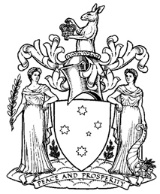 Residential Tenancies 
Bond Authority
Annual Report
2017-18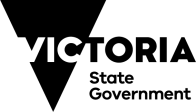 Authorised and published by the Victorian Government,1 Treasury Place, MelbourneSeptember 2018Printed by ACM Printing Pty Ltd, MelbourneISSN 2203-8426 (Print) ISSN 2203-8434 (Online)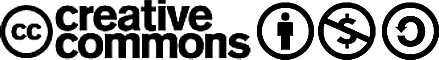 Unless indicated otherwise, content in this publication is provided under a Creative Commons Attribution 3.0 Australia Licence. To view a copy of this licence, visit creativecommons.org/licenses/by/3.0/auIt is a condition of the Creative Commons Attribution 3.0 Licence that you must give credit to the original author who is the State of Victoria.If you would like to receive this publication in an accessible format, such as large print or audio, or additional copies, please contact:Residential Tenancies Bond AuthorityGPO Box 123MELBOURNE VIC 3001AUSTRALIATelephone	1300 137 164Facsimile	+61 3 8684 6299e-mail	rtba@justice.vic.gov.auInternet	www.rtba.vic.gov.au	Department of Justice and Regulation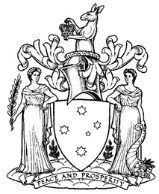 Hon Marlene Kairouz MPMinister for Consumer Affairs, Gaming and Liquor RegulationLevel 26, 121 Exhibition StreetMELBOURNE VIC 3000Dear Minister,Annual Report 2017-18In accordance with the Financial Management Act 1994, I am pleased to present the Residential Tenancies Bond Authority Annual Report for the year ended 30 June 2018.Yours sincerely,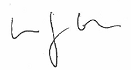 Simon CohenConstituting MemberResidential Tenancies Bond AuthorityReport of OperationsIntroduction	51.	Residential Tenancies Bond Authority Vision	52.	Performance measures	53.	Operations and service levels objectives	63.1	Key bond processes and achievements for the year are:	63.2	Transaction types	73.3	Transfers	73.4	Enquiries	73.5	SMS notifications	83.6	Receipts and periodic statements	83.7	RTBA Online	93.8	RTBA Online operates in two modes:	94.	Service enhancements	105.	Audit Committee membership and roles	116.	Other activities	116.1	Compliance	116.2	Education	116.3	Website	126.4	Outsourced services	127.	Length of Tenancy	128.	Freedom of Information	128.1	Making a request	139.	Operation of the Residential Tenancies Bond Authority	1310.	Compliance information	1410.1	Compliance with the Building Act 1993	1410.2	Privacy and Data Protection Act 2014	1410.3	Application of merit and equity principles	1410.4	Compliance with the Protected Disclosure Act 2012	1411.	Attestation for financial management compliance	15IntroductionThe report of operations complements the information presented in the financial statements by providing explanation and analysis of the Residential Tenancies Bond Authority (the Authority), performance measures, compliance requirements and other activities.Residential Tenancies Bond Authority VisionThe Authority is established by the Residential Tenancies Act 1997 (the Act) to hold all Victorian residential tenancy bonds, including those applying to long-term caravan and rooming house residents.Performance measuresAt 30 June 2018, the Authority held 644,229 bonds, valued at $1,128 million. This represents an increase of 3.5 per cent in the number of bonds since 30 June 2017, and an increase of 8.4 per cent in value.Bond money received by the Authority is invested in the Residential Bonds Account.As required by section 436 of the Act, interest earned on the bonds is paid to the Residential Bonds Investment Income Account, where it is applied to the costs of administering the Authority and to making contributions to the Residential Tenancies Fund. Transfers to the Residential Tenancies Fund during 2017-18 totalled $18.7 million, being $8.2 million more than the previous year.The monthly lodgment and repayment of bonds over the past year is shown in the following chart:Figure 1: Monthly Lodgment and repayment of bonds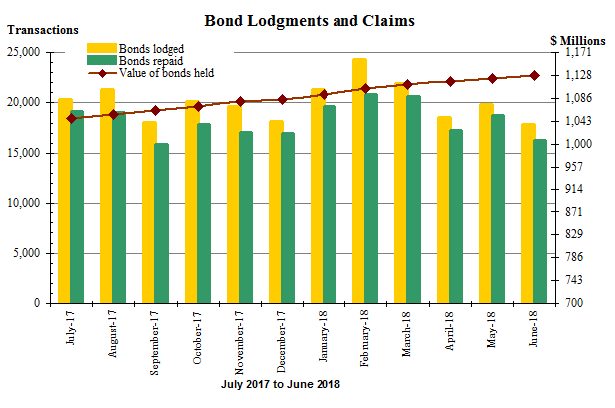 Operations and service levels objectivesThe Authority’s operations and service levels objectives are as follows:ninety nine per cent of all bond forms received by midday are processed on the same day;forms that cannot be processed are returned by the following business day; andbond repayments are made by a direct credit issued on the evening of the day of approval, or by a cheque mailed the next business day.Key bond processes and achievements for the year are:Bond lodgmentsThe Authority registered 241,500 bond lodgments in 2017-18 (an average of 4,644 a week), the same level as 2016-17.Bond repayment claimsThe Authority repaid 219,600 bonds (an average of 4,223 a week) compared with 212,700 in 2016-17 (an average of 4,090 a week).95 per cent of bond claims were processed on agreement between the tenant and the landlord/agent, and 5 per cent were made at the direction of Victorian Civil and Administrative Tribunal (VCAT) or a court. From all of the repayments, 66% of bonds were returned in full to the tenants, 9% in full to the agent/landlord, and 25% of repayments being shared between the tenant and agent/ landlord.69 per cent of bond repayment claims were received through the RTBA’s Electronic Fax Facility, available to approved users. Fax transmissions received by this facility are stored and managed as electronic images. During 2017-18 there was an increased use of electronic transactions to make repayment claims, rising to 14% in the last week of June 2018, compared to 15% of lodgments.Most repayments (91%) were issued as a direct credit to the payee’s bank account on the same day as the repayment was approved. 6% of repayments were issued by cheque, and a further 3% were retained by the Authority due to the lack of a valid bank account number or a forwarding address (a retained repayment).The combination of electronic transactions or receiving repayment claims by fax, and making repayments by direct credit allows most bond repayments to be received by the payee within 24 hours of the tenant and the agent/landlord agreeing to the distribution of the bond.Transaction typesBond transactions can be submitted to the Authority in various ways:‘Electronic Transactions’ are paperless transactions undertaken through the Authority’s transaction website, RTBA Online. A property manager registered with the Authority initiates the transaction by entering the transaction details. The system then sends an email to each tenant, with a link to the transaction. Using this link, a tenant can enter their response to the proposed transaction and also enter other inputs like the bank account details for bond repayments.Electronic Transactions operate like online banking, with no paper forms, no signatures to collect, and no need to provide a cheque or money order as bond payments are collected through electronic funds transfer.RTBA Online can also be used to generate a paper form (web form) containing all the information required to complete the transaction. Data entry is minimised by re-using all the information already available in the Authority’s Register. Web forms need to have the signatures of all parties, and bond lodgments need to be accompanied by a cheque or money order.For those that do not have internet access, blank pre-printed paper forms are also available. These pre-printed forms are more likely to be rejected by the Authority as a result of poor legibility.Most Authority clients use RTBA Online, with around 86% of all transactions being created online.TransfersUnder the Act, the Authority must be notified of changes in tenants or landlord/agent. In the year ended 30 June 2018, there were 66,200 bond transfers (an average of 1,273 a week) compared to 61,300 in 2016-17 (an average of 1,179 a week).60 per cent of bond transfers were received through the RTBA Fax Facility.EnquiriesThe Authority’s contact centre that provides information and advice on bond matters is operated by Consumer Affairs Victoria (CAV). The most frequent enquiries relate to the status of a bond repayment claim.In 2017-18, the Authority responded to 71,378 calls and 32,522 emails, compared to 77,847 calls and 27,450 emails in 2016-17.The contact centre’s phone number (1300 137 164) is a local call service which ensures no Authority client is disadvantaged because of their geographic location or financial circumstances. During 2017-18, the Authority answered 93.2 per cent of calls received within the target time of five minutes.SMS notificationsThe Authority uses SMS notifications to advise of the progress of the processing of transactions.SMS sentThe increased use of SMS was driven by more telephone numbers supplied by clients and the increased use of electronic transactions.Receipts and periodic statementsWhen a bond is lodged with the Authority, a receipt is sent to the tenant and to the property manager (landlord or agent). For tenant and private landlords, receipts are emailed whenever the Authority has a valid email address for them. Property managers registered with the Authority are able to instruct the Authority how they want to receive their outputs to meet their operating requirements. Registered property managers may also choose to not receive receipts.Registered property managers are also provided with access through RTBA Online to a weekly statement of all bond lodgments, repayments and transfers registered to their organisation, and a complete listing of all their bonds.RTBA OnlineRTBA Online provides online access to the Authority’s Register. It provides:access at any time to bond information, including the status of a bond, and the lodgment, transfer, and claim history;the ability to “self serve”, allowing users to see all available information first-hand (this includes the print-out of proof that a bond is lodged with the Authority, as is required for a bond related application to the Victorian Civil and Administrative Tribunal;speedier bond transactions, by allowing users to view and confirm the most up-to-date information held by the Authority, avoiding return of bond forms due to avoidable errors;the ability of approved users to undertake electronic transactions; generation of forms for submitting lodgments, repayment claims, and transfers; andthe ability to find a retained repayment held by the Authority (when a bond is closed but a repayment cannot be made due to a lack of details, the Authority holds the money as a retained repayment, which can be redeemed by the person to whom it is owed).RTBA Online operates in two modes:Non Registered users: provides for access to the details for a single bond through access based on a combination of the bond number and tenant name.Registered users: property managers registered with the Authority as managing a portfolio of bonds have access to all of their bonds via a password-protected sign-in, and access to a wider range of functions, including:undertaking electronic transactions;searching across all bonds registered to the property manager in a number of different ways;more bond related information than in the non-registered module;images of forms processed by the Authority;images of transaction rejection notices issued by the Authority;weekly statements, including access to back copies;a bond list showing all bonds registered to the property manager; andvarious pro forma Authority documents in regular use by property managers.Both modes of RTBA Online comply with the Information Privacy Principles of the Privacy and Data Protection Act 2014 and the confidentiality requirements of the Act.All users of RTBA Online can also:generate bond lodgment forms;find outstanding bond repayments (retained repayments);obtain their bond number;find information about accessing bond forms; andaccess general Authority information, including frequently asked questions.Use of RTBA Online has continued to increase as demonstrated in the following table.RTBA Online ActivityIn 2017-18, online access to forms and reports generated by RTBA Online saved the Authority 2.35 million sheets of paper (4,699 reams) in pre-printed forms and circulation of reports.Service enhancementsThe Authority remains committed to improving service levels through its continuous improvement program.Uptake of the online registration of property managers has been very strong, with 99% of all new registrations now being done through RTBA Online.During 2017-18, the RTBA continue to enhance its transactional website, RTBA Online. The improvements included:Security enhancements to make the website more secure from unauthorised access.Clearer instructions on how to complete transactions.An increased minimum time between lodgment and claim to prevent bonds being repaid prior to clearance of lodgment payments.Changes to better cater for overseas claimants (usually students who have returned home).Other improvements include:Refinements to client messages to make them clearer, including SMS and notices sent by email and post.Enhancement to the RTBA Registry application to introduce automated structured workflow to process retained repayment transactions.Improved information about residential bonds for clients on the Authority’s website (www.rtba.vic.gov.au).Audit Committee membership and rolesThe Audit Committee consists of the following members:John Ireson, Chair (independent member);Christopher Breitkreuz (independent member); andElizabeth Lanyon, Director Policy and Corporate Services, Consumer Affairs Victoria.The main responsibilities of the audit committee are to:review and report independently to the Authority on the annual report and all other financial information published by the Authority;assist the Authority in reviewing the effectiveness of the Authority’s internal control environment covering:effectiveness and efficiency of operations;reliability of financial reporting; andcompliance with applicable laws and regulations;determine the scope of the internal audit function and ensure its resources are adequate and used effectively, including coordination with the external auditors;maintain effective communication with external auditors;consider recommendations made by internal and external auditors and review the implementation of actions to resolve issues raised; andoversee the effective operation of the risk management framework.Other activitiesOther activities of the Authority include:ComplianceThe bond lodging requirements of the Act are enforced by identifying non-complying landlords and agents, issuing advice and warnings and, if necessary, referrals to CAV for investigation and enforcement.EducationThe Authority educates estate agents, landlords and tenants, to help ensure they understand their rights and responsibilities, and the Authority and its procedures. During 2017-18, education activities included seminar presentations and written advice to property managers on the RTBA Online enhancements.WebsiteThe Authority website (www.rtba.vic.gov.au) provides an overview of the Authority, information on bond requirements and processes, access to a knowledge base with answers to the most frequently asked questions, and access to RTBA Online. This website is operated by Consumer Affairs Victoria and provides information about the Authority in the context of all residential tenancy interactions between tenants and property managers.Outsourced servicesSince it was established in 1998, the Authority has outsourced its registry services, including the receipt, registration, transfer and repayment of bonds. The present provider is Capgemini Australia Pty Ltd. During the year ended 30 June 2018, Capgemini maintained the RTBA’s target performance levels, including processing 99 per cent of transactions on the day of receipt.The contract with Capgemini runs to 30 June 2021.Length of TenancyFor bonds repaid in 2017-18, the median duration of the tenancy was 554 days, compared to 532 for 2016-17.Active bonds on 30 June 2018 had a median duration of 604 days, compared to 592 days at 30 June 2017.Other statistical information on residential tenancies is available in the Rental Report produced by the Director of Housing, available at https://dhhs.vic.gov.au/publications/rental-report This report includes information (other than persons names) supplied to the Director of Housing under section 431 of the Act.Freedom of InformationThe Authority maintains documents and electronic records about the receipt, registration, transfer, and repayment of residential bonds. These documents are principally the paper forms completed by interested parties in undertaking a transaction, and any supporting attachments. Electronic transactions do not create any documents. The Authority also maintains an electronic register with a summary of the transactions.The Authority scrutinises paper forms and supporting documentation to ensure sufficient evidence is provided to support requested transactions. The Authority has no role in deciding disputes between parties to a tenancy. This role is undertaken by the Victorian Civil and Administrative Tribunal or a court.The Authority’s register, transaction forms and supporting documents are confidential, pursuant to section 499 of the Act and therefore not subject to Freedom of Information requests.The Freedom of Information Act 1982 allows the public a right of access to other documents held by the RTBA. In the 12 months ended 30 June 2018, the Authority received one Freedom of Information request.Making a requestAccess to documents may be obtained through written request to the Freedom of Information Manager, as detailed in section 17 of the Freedom of Information Act 1982. In summary, requests should:be in writing;identify as clearly as possible which document is being requested; andbe accompanied by the appropriate application fee (the fee may be waived in certain circumstances).Requests for documents held by the RTBA should be addressed to:Freedom of Information OfficerResidential Tenancies Bond Authority17/121 Exhibition StreetMelbourne VIC 3000Requests can also be lodged online at www.foi.vic.gov.auAccess charges may also apply once documents have been processed and a decision on access is made, for example, photocopying, search and retrieval charges.Further information about Freedom of Information can be found at www.foi.vic.gov.auOperation of the Residential Tenancies Bond AuthorityThe financial statements in this report cover the Authority as an individual reporting entity. The Authority is a statutory body of the State of Victoria, established by section 429 of the Residential Tenancies Act 1997.The role of the Authority is to hold all bonds paid on Victorian residential premises in a neutral capacity as stakeholder for landlords and tenants. The bond is held by the Authority for the duration of the tenancy and is repaid either as agreed by the parties to the bond, or as directed by the Victorian Civil and Administrative Tribunal or a court.Section 429 of the Residential Tenancies Act 1997 establishes the Authority as a body corporate constituted by the Director of Consumer Affairs Victoria. The Authority has no other members and employs no staff. The Authority is reliant on the staff and resources of the Department of Justice and Regulation, Consumer Affairs Victoria, and contracted services, with the cost of these inputs being met by the Authority’s Residential Bonds Investment Income Account.The bond monies held by the Authority on behalf of landlords and tenants are invested in the Residential Bonds Account (See Note 4). This account is managed separate from the Department of Justice and Regulation. The majority of the bond monies are invested with major Australian banks, the Victorian Funds Management Corporation (VFMC) and Treasury Corporation of Victoria (TCV).The Authority’s own funds are held in the Residential Bonds Investment Income Account, with this account being operated as a sub-entity of the Department of Justice and Regulation except for reporting purposes, and subject to the same policies and procedures as other accounts of the Department.All investment earnings are paid to the Residential Bonds Investment Income Account where they are applied to meet the costs of the Authority.  Any surplus earnings may be paid to the Residential Tenancies Fund.The Residential Tenancies Fund is administered by Consumer Affairs Victoria independently of the Authority, and recorded in the books of the Department of Justice and Regulation.Compliance informationThese general purpose financial statements have been prepared in accordance with the Financial Management Act 1994 and applicable Australian Accounting Standards including Interpretations, issued by the Australian Accounting Standards Board. In particular, they are presented in a manner consistent with the requirements of AASB 1049 Whole of Government and General Government Sector Financial Reporting.Where appropriate, those Australian Accounting Standards’ paragraphs applicable to not-for-profit entities have been applied. Accounting policies selected and applied in these financial statements ensure that the resulting financial information satisfies the concepts of relevance and reliability, thereby ensuring that the substance of the underlying transactions or other events is reported.Compliance with the Building Act 1993The Authority does not own or control any government buildings and, as such, is not required to notify its compliance with the building and maintenance provisions of the Building Act 1993.Privacy and Data Protection Act 2014The Authority is bound by the Privacy and Data Protection Act 2014 in relation to the collection, use and disclosure of personal information it obtains. It will only disclose the information it holds when required or allowed by law.Application of merit and equity principlesStaff from the Department of Justice and Regulation and CAV who undertake Authority functions are covered by the Victorian Public Service Code of Conduct and by the Department’s performance management system, which encourages and supports staff development and rewards merit.Compliance with the Protected Disclosure Act 2012The Protected Disclosure Act 2012 (PDA) encourages and assists people in making disclosures of improper conduct by public officers and public bodies. The PDA provides protection to people who make disclosures in accordance with the PDA and establishes a system for the matters disclosed to be investigated and rectifying action to be taken.Staff from CAV and the Department of Justice and Regulation undertaking the Authority’s functions are covered by the Department’s policy in relation to making disclosures and the protection offered to them.Attestation for financial management complianceI, Simon Cohen, certify that the Residential Tenancies Bond Authority has complied with the applicable Standing Directions of the Minister for Finance under the Financial Management Act 1994 and Instructions.Simon CohenConstituting MemberResidential Tenancies Bond AuthorityFinancial StatementsReport StructureThe Residential Tenancies Bond Authority (the Authority) has presented its audited general purpose financial statements for the financial year ended 30 June 2018 in the following structure to provide users with information about the Authority’s stewardship of resources entrusted to it.Declaration in financial statement	17Independent Auditor’s Report	18Comprehensive Operating Statement	20Balance Sheet	21Cash Flow Statement	22Statement of Changes in Equity	23Notes to the financial statements	241.	About this report	242.	Funding delivery of services	253.	Cost of delivering services	274.	Key assets available to support output delivery	295.	Other Assets and Liabilities	316.	Financing operations	347.	Risk, Contingencies and Valuation Judgements	368.	Other Disclosures	45Declaration in financial statementThe attached financial statements for the Residential Tenancies Bond Authority have been prepared in accordance with Direction 5.2 of the Standing Directions of the Minister for Finance under the Financial Management Act 1994, applicable Financial Reporting Directions, Australian Accounting Standards including Interpretations, and other mandatory professional reporting requirements.We further state that, in our opinion, the information set out in the comprehensive operating statement, balance sheet, cash flow statement, statement of changes in equity, and accompanying notes, presents fairly the financial transactions during the year ended 30 June 2018 and financial position of the Authority as at 30 June 2018.At the time of signing, we are not aware of any circumstance which would render any particulars included in the financial statements to be misleading or inaccurate.We authorise the attached financial statements for issue on 5 September 2018.Independent Auditor’s Report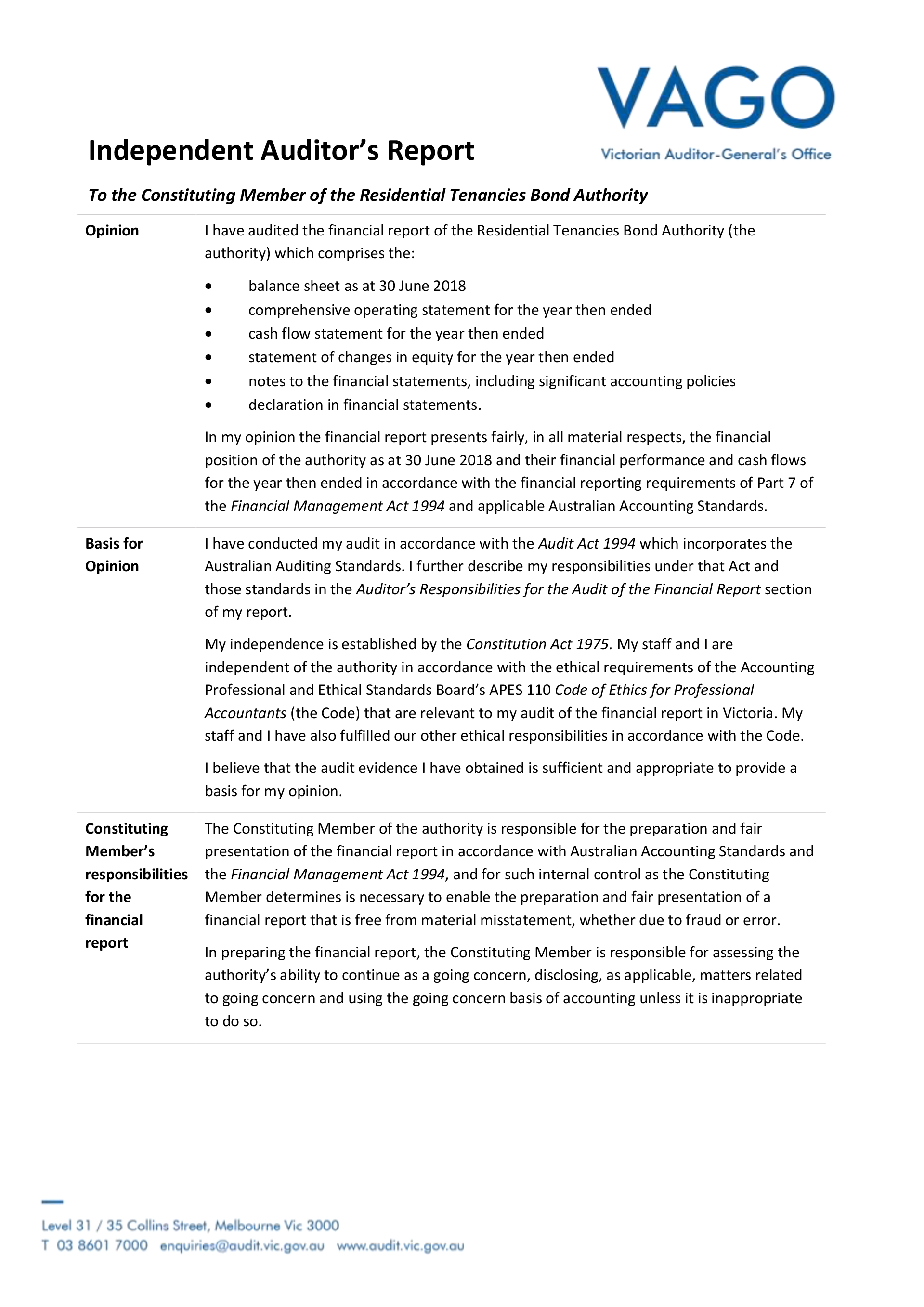 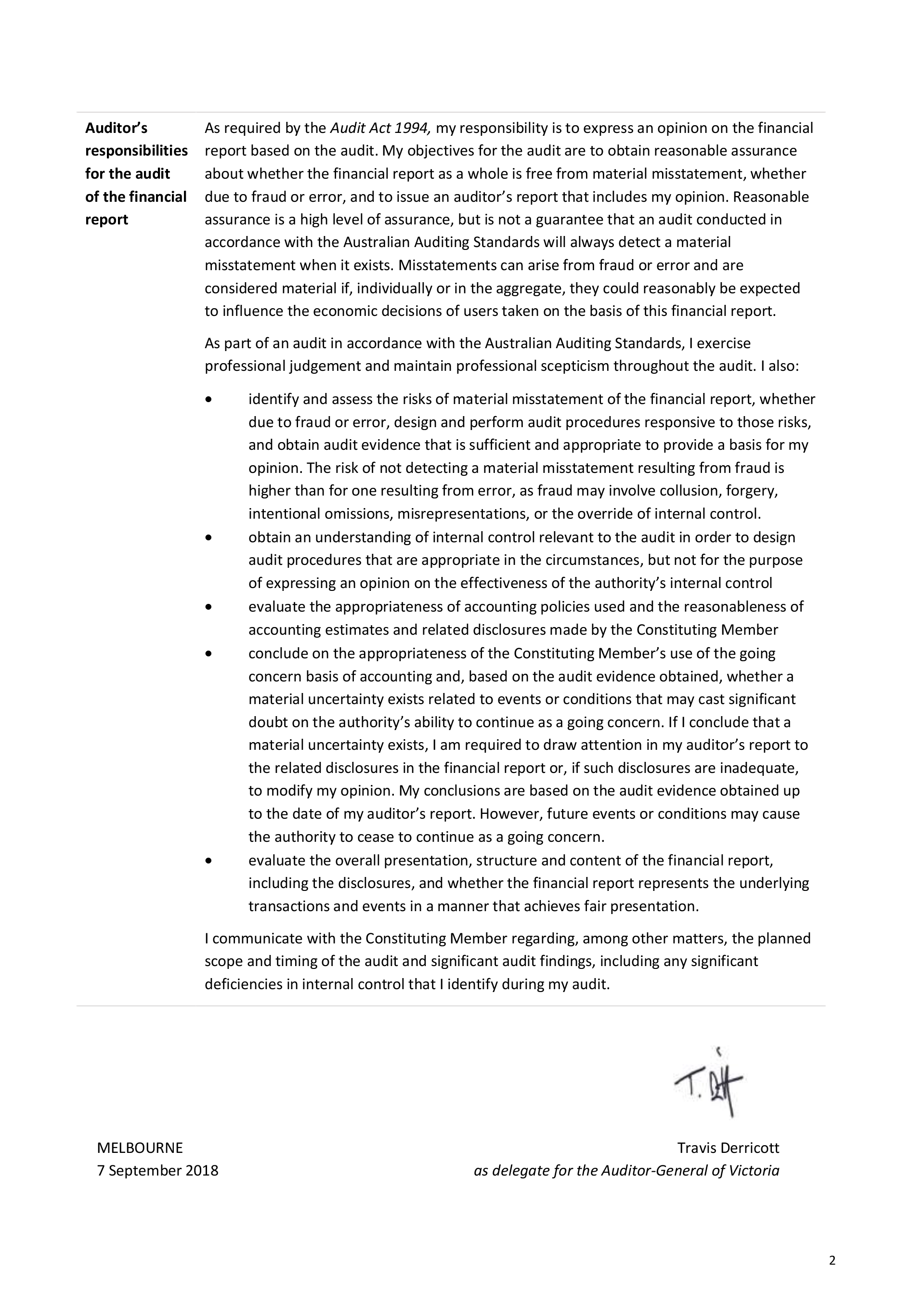 Comprehensive Operating StatementFor the financial year ended 30 June 2018The above comprehensive operating statement should be read in conjunction with the notes to the financial statements.Balance SheetAs at 30 June 2018The balance sheet should be read in conjunction with the notes to the financial statements.Cash Flow StatementFor the financial year ended 30 June 2018The cash flow statement should be read in conjunction with the notes to the financial statements.Statement of Changes in EquityFor the financial year ended 30 June 2018The statement of changes in equity should be read in conjunction with the notes to the financial statements.Notes to the financial statementsAbout this reportThe Residential Tenancies Bond Authority (the Authority) is a statutory body of the State of Victoria, established by section 429 of the Residential Tenancies Act 1997.A description of the nature of its operations and its principal activities is included in the Report of operations, which does not form part of these financial statements.The Authority’s principal address is:Residential Tenancies Bond AuthorityLevel 17, 121 Exhibition StreetMelbourne VIC 3000Basis of preparationThese financial statements are in Australian dollars and the historical cost convention is used unless a different measurement basis is specifically disclosed in the note associated with the item measured on a different basis.The accrual basis of accounting has been applied in preparing these financial statements, whereby assets, liabilities, equity, income and expenses are recognised in the reporting period to which they relate, regardless of when cash is received or paid.Judgements, estimates and assumptions are required to be made about financial information being presented. The significant judgements made in the preparation of these financial statements are disclosed in the notes where amounts affected by those judgements are disclosed. Estimates and associated assumptions are based on professional judgements derived from historical experience and various other factors that are believed to be reasonable under the circumstances. Actual results may differ from these estimates.Revisions to accounting estimates are recognised in the period in which the estimate is revised and also in future periods that are affected by the revision. Judgements and assumptions made by management in applying Australian Accounting Standards that have significant effects on the financial statements and estimates are disclosed in the notes under the heading: ‘Significant judgement or estimates’.These financial statements cover the Residential Tenancies Bond Authority as an individual reporting entity.All amounts in the financial statements have been rounded to the nearest $1 unless otherwise stated.Compliance informationThese general purpose financial statements have been prepared in accordance with the FMA and applicable Australian Accounting Standards (AASs) which include Interpretations, issued by the Australian Accounting Standards Board (AASB). In particular, they are presented in a manner consistent with the requirements of AASB 1049 Whole of Government and General Government Sector Financial Reporting (AASB 1049).Funding delivery of servicesIntroductionThe functions of the Authority, as set out in section 431 of the Residential Tenancies Act 1997 (the Act), are as follows:to collect and disburse bond money paid to the Authority under this Act;to establish and administer –a Residential Bonds Account; anda Residential Bonds Investment Income Account;to invest money held in those Accounts in accordance with this Act;to collect the information contained in bond lodgment forms and bond substitution forms given to the Authority and other information kept by the Authority in relation to bonds (including substitute bonds under section 410B) held by the Authority;to disclose the information (other than persons’ names) referred to in paragraph (ca), whether it was collected before, on or after the commencement of section 16 of the Residential Tenancies (Amendment) Act 2003, to the Director of Housing for the purpose of the use of that information by the Director of Housing in research, compiling statistics and public education;to carry out any other function conferred on it by this Act.Under section 432 of the Act, the Authority has power to do anything necessary or convenient in connection with carrying out its functions.The Authority can only repay bonds as agreed by the landlord and tenant, or as directed by the Victorian Civil and Administrative Tribunal or a court.The Authority’s overall objective is to hold all Victorian residential tenancy bonds, including those applying to long-term caravan and rooming house residents.To enable the Authority to fulfil its objective and provide outputs, it receives income from earnings on its investments.Structure	Page2.1	Income from transactions	25Income from transactionsIncome is recognised to the extent that it is probable that the economic benefits will flow to the entity and the income can be reliably measured at fair value.2.1.1	Interest IncomeInterest income includes interest received on bank term deposits and other investments.The Authority earns its income from the interest earned on the investment of the Residential Bonds Account and the Residential Bonds Investment Income Account.All income received by the Authority is required by the Residential Tenancies Act 1997 to be paid into the Residential Bonds Investment Income Account.Interest income is recognised using the effective interest method, which allocates the interest over the relevant period.2.1.2	Other incomeOther income includes amounts of unclaimed money less than $20 and distributions from the VFMC Growth Fund of $2.6 million which were reinvested in the fund (2017: $1.6 million).Distribution income is recognised when the right to receive payment is established. Distributions represent the income arising from the Authority’s investments in financial assets.Cost of delivering servicesIntroductionThis section provides an account of the expenses incurred by the Authority in delivering services and outputs. In Section 2, the funds that enable the provision of services were disclosed and in this note the cost associated with provision of services are recorded.Structure	Page3.1	Expenses from transactions	273.2	Other Operating Expenses	28Expenses from transactionsTable 3.1.1: Employee Expense3.1.1	Employee ExpensesEmployees expenses include all costs related to employment including wages and salaries, fringe benefit tax, leave entitlements, termination payments and WorkCover premiums. The Authority reimburses the Department of Justice and Regulation for employee benefits expenses incurred on those employees working for the Authority.Superannuation ContributionThe amount recognised in the comprehensive operating statement is the employer contributions for members of both defined benefit and defined contribution superannuation plans that are paid or payable during the reporting period.The Authority does not recognise any defined benefit liabilities because it has no legal or constructive obligation to pay future benefits relating to its employees. Instead, the Department of Treasury and Finance (DTF) discloses in its annual financial statements the net defined benefit cost related to the members of these plans as an administered liability (on behalf of the State as the sponsoring employer).The Authority employs no staff but reimburses the Department of Justice and Regulation on a time and cost basis for the staff inputs provided to the Authority. Under this arrangement, the Department reports outstanding superannuation information.Employee benefits in the balance sheetProvision is made for benefits accruing to employees in respect of wages and salaries, annual leave and long service leave (LSL) for services rendered to the reporting date and recorded as an expense during the period the services are delivered.The Authority’s functions are undertaken by staff from the Department of Justice and Regulation and CAV, with the employee benefits provisions being held by the Department.Other Operating ExpensesOther operating expenses generally represent the day to day running costs incurred in normal operations.Under section 437 of the Residential Tenancies Act 1997, the Authority may transfer from the Residential Bonds Investment Income Account into the Residential Tenancies Fund any amount which the Authority determines. The Residential Tenancies Fund is administered by Consumer Affairs Victoria and recorded in the accounts of the Department of Justice and Regulation. Payment to the Residential Tenancies Fund is recognised as an expense when the cash is transferred.Table 3.2.1: Other Operating ExpensesOther operating expenses generally represent the day-to-day running costs incurred in normal operations. It also includes bad debts expense from transactions that are mutually agreed.Supplies and services are recognised as an expense in the reporting period in which they are incurred. The carrying amounts of any inventories held for distribution are expensed when the inventories are distributed.Key assets available to support output deliveryIntroductionThe Residential Tenancies Bond Authority (the Authority) controls cash and other investments that are utilised in fulfilling its objectives and conducting its activities. They represent the resources that have been entrusted to the Authority to be utilised for delivery of those outputs. Significant judgement: Classification of investments as ‘key assets’The Authority has made the judgement that investments are key assets utilised to support the Authority’s objectives and outputs. Fair value measurementWhere the assets included in this section are carried at fair value, additional information is disclosed in Note 7.4 in connection with how those fair values were determined. Structure	Page4.1	Cash and deposits	294.2	Investments and other financial assets	294.3	Ageing analysis of financial assets	30Cash and depositsTable 4.1.1 Financial AssetsCash and deposits recognised on the balance sheet comprise cash on hand and cash at bank, deposits at call and those highly liquid investments (with an original maturity of three months or less), which are held for the purpose of meeting short term cash commitments rather than for investment purposes, and are readily convertible to known amounts of cash with an insignificant risk of changes in value.Investments and other financial assetsThe Authority classified its managed investment at fair value on initial recognition. Subsequently, any changes in fair value are recognised in the net result as other economic flows. Any dividend or interest on a financial asset is recognised in the net result from transactions.Table 4.2.1 Current investments and other financial assetsNote:(a)	The Authority’s funds are invested with the Victorian Funds Management Corporation (VFMC).Ageing analysis of financial assetsTable 4.3.1 Ageing analysis of financial assetsNote:(a)	The total amounts disclosed here exclude statutory amounts (e.g. GST input tax credit recoverable).Other Assets and LiabilitiesIntroductionThis section sets out those assets and liabilities that arise from the Authority’s controlled operations.Structure	Page5.1	Receivables	315.2	Payables	315.3	Maturity analysis of contractual financial liabilities	325.4	Other non-financial Assets	325.5	Commitments for expenditure	32ReceivablesReceivables consist of accrued investment income. Receivables are recorded at amortised cost, using the effective interest method.The effective interest method is a method of calculating the amortised cost of a financial asset and of allocating interest income over the relevant period. The effective interest rate is the rate that exactly discounts estimated future cash receipts through the expected life of the financial asset, or where appropriate, a shorter period.Table 5.1.1 ReceivablesPayablesFinancial liabilities at amortised cost are initially recognised on the date they are originated. They are initially measured at fair value plus any directly attributable transaction costs. Subsequent to initial recognition, these financial instruments are measured at amortised cost with any difference between the initial recognised amount and the redemption value being recognised in profit and loss over the period of the interest bearing liability, using the effective interest rate method. The Authority recognises the following liabilities in this category:payables (excluding statutory payables).Table 5.2.1 PayablesMaturity analysis of contractual financial liabilitiesTable 5.3.1 Maturity analysis of contractual financial liabilitiesNote:(a)	The total amounts disclosed here exclude statutory amounts (e.g. GST payable).Other non-financial AssetsOther non-financial assets consist of prepayments paid to the Department of Justice and Regulation in anticipation of future costs.Commitments for expenditureCommitments for future expenditure include operating and capital commitments arising from contracts. These commitments are recorded at their nominal value and inclusive of GST. Where it is considered appropriate and provides additional relevant information to users, the net present values of significant individual projects are stated. These future expenditures cease to be disclosed as commitments once the related liabilities are recognised in the balance sheet.A contract commenced on 10 January 2008 for the development and maintenance of the registry system and provision of services to the Authority relating to the receipt, registration, repayment, and transfer of residential bonds until 30 June 2018. On 8 August 2017, the contract was extended to 30 June 2021. The commitment disclosed represents the unspent portion of the contract.Table 5.5.1 Total commitments payableNotes:(a)	The current estimate of services to be provided is based on the expected transaction volumes and system enhancements anticipated to take place in the 2018-19 financial year.(b)	Any of the approved remaining unspent at the end of the contract represents a lesser transaction volume than anticipated and unspent allowance for contingencies.Financing operationsIntroductionThis section provides information on the sources of finance utilised by Authority during its operations, along with interest expense (the cost of borrowings) and other information related to financing activities of the Authority.Structure	Page6.1	Bonds held for landlords and tenants	346.2	Cash flow information and balances	34Bonds held for landlords and tenantsThe Residential Tenancies Act 1997 requires the bonds received by the Authority to be held in the Residential Bonds Account.The value and movements in the Residential Bonds Account are as follows:Table 6.1.1 Bonds held for landlords and tenantsCash flow information and balancesCash and deposits, including cash equivalents, comprise cash on hand and cash at bank, deposits at call and those highly liquid investments with an original maturity of three months or less, which are held for the purpose of meeting short-term cash commitments rather than for investment purposes, and which are readily convertible to known amounts of cash and are subject to an insignificant risk of changes in value.For cash flow statement presentation purposes, cash includes cash on hand and in banks and investments in term deposits of less than 3 months, net of outstanding bank overdrafts. Cash at the end of the financial year as shown in the Cash Flow Statement is reconciled to the related items in the balance sheet as follows:Table 6.2.1 Cash and cash equivalentsNote:(a)	In addition to the cash and cash equivalents, the Authority has investments of $1,087 million (2017: $999.5 million), refer note 4.2Table 6.2.2 Reconciliation of net result for the period to net cash flows from operating activitiesRisk, Contingencies and Valuation JudgementsIntroductionThis note sets out financial instruments specific information (including exposures to financial risks) as well as those items that are contingent in nature or require a higher level of judgement to be applied, which for the Authority related mainly to fair value determinations.Structure	Page7.1	Financial instruments specific disclosures	367.2	Finance Risk management objectives and policies	387.3	Contingent assets and contingent liabilities	427.4	Fair Value determination	427.5	Managed investment scheme	44Financial instruments specific disclosuresFinancial instruments arise out of contractual agreements that give rise to a financial asset of one entity and a financial liability or equity instrument of another entity.The Authority’s principle financial instruments comprise:Term deposits held with banks;Treasury Corporation of Victoria (TCV) Investment;Victorian Funds Management Corporation (VFMC) Investment;Cash at Bank;Receivables;Payables; andBonds held for landlords and tenants.Categories of Financial InstrumentsLoans and receivables and cash are financial instrument assets with fixed and determinable payments that are not quoted on an active market. These assets and liabilities are initially recognised at fair value plus any directly attributable transaction costs. Subsequent to initial measurement, loans and receivables are measured at amortised cost using the effective interest method (and for assets, less any impairment). The Authority recognises the following assets in this category:cash and deposits;receivables (excluding statutory receivables); andterm deposits.Financial assets and liabilities at fair value through net result are categorised as such at trade date, or if they are classified as held for trading or designated as such upon initial recognition. Financial instrument assets are designated at fair value through profit or loss on the basis that the financial assets form part of a group of financial assets that are managed based on their fair values and have their performance evaluated in accordance with documented risk management and investment strategies. Financial instruments at fair value through net result are initially measured at fair value; attributable transaction costs are expensed as incurred. Subsequently, any changes in fair value are recognised in the net result as other economic flows.Financial liabilities at amortised cost are initially recognised on the date they are originated. They are initially measured at fair value plus any directly attributable transaction costs. Subsequent to initial recognition, these financial instruments are measured at amortised cost with any difference between the initial recognised amount and the redemption value being recognised in profit and loss over the period of the interest bearing liability, using the effective interest rate method. The Authority recognises the following liabilities in this category:payables (excluding statutory payables).Table 7.1.1 Financial instruments categorisationFinance Risk management objectives and policiesAs a whole, the Authority’s financial risk management program seeks to manage these risks and the associated volatility of its financial performance.Details of the significant accounting policies and methods adopted, including the criteria for recognition, the basis of measurement, and the basis on which income and expenses are recognised, with respect to each class of financial asset, financial liability and equity instrument above are disclosed in Note 7.4 to the financial statements.The main purpose in holding financial instruments is to prudentially manage the Authority’s financial risks within the government policy parameters.The Authority’s main financial risks include credit risk, liquidity risk, interest rate risk and equity price risk. The Authority’s manages these financial risks in accordance with its financial risk management policy.The Authority’s uses different methods to measure and manage the different risks to which it is exposed. Primary responsibility for the identification and management of financial risks rests with the Accountable Officer of the Authority.Table 7.2.1 Credit quality of contractual financial assets that are neither past due nor impairedNote:(a)	The total amounts disclosed here exclude statutory amounts (e.g. GST input tax credit recoverable).Credit RiskCredit risk arises from the financial assets of the Authority, which comprise cash and deposits, and receivables.The Authority’s exposure to credit risk arises from the potential default of a counterparty on their contractual obligations resulting in financial loss to the Authority. Credit risk is measured at fair value and is monitored on a regular basis.Credit Risk associated with the Authority’s financial assets is minimal because all financial assets are held by TCV (AAA credit rating), Commonwealth Bank of Australia (AA- credit rating), National Australia Bank (AA- credit rating), Westpac Banking Corporation Limited (AA- credit rating) and VFMC (implied AAA credit rating as they are an authorised centralised agency which has a credit rating equal to the State of Victoria).Credit risk associated with receivables has been assessed as minimal, because all of the receivables are related to accrued interest from TCV, Commonwealth Bank of Australia, National Australia Bank, Westpac Banking Corporation Limited and VFMC.As at the reporting date there is no event to indicate that any of the financial assets were impaired.There are no financial assets that have had their terms renegotiated so as to prevent them from being past due or impaired, and they are stated at the carrying amounts as indicated.There was no material change to the Authority’s Risk profile in 2017-2018.Liquidity RiskLiquidity risk arises when the Authority is unable to meet its financial obligations as they fall due. The Authority operates under the Government fair payments policy of settling financial obligations within 30 days and in the event of a dispute, make payments within 30 days of resolution. It also continuously manages risk through monitoring future cash flows.The Authority’s exposure to liquidity risk is deemed insignificant based on data from prior periods and current assessment of risk.The Authority manages its liquidity risk through its holdings of cash in Westpac Banking Corporation Limited and TCV. The VFMC investment can also be liquidated upon request.Market riskThe Authority’s exposure to market risk mainly arises from interest rate risk. The Authority does not engage in financial trading. Through its VFMC investment the Authority has some exposure to foreign currency and other price risks.During 2017-18 the Authority invested a proportion of the Residential Bonds Account (bonds held) in the VFMC Growth Fund. The Authority managed market risk on this investment by limiting this investment to 5% of this Account.Interest Rate RiskFair value interest rate risk is the risk that the fair value of a financial instrument will fluctuate because of changes in market interest rates. The Authority does not hold any interest bearing financial instruments that are measured at fair value, other than a small exposure to fixed income securities through the VFMC investment, therefore the Authority has a minimal exposure to fair value interest rate risk.Cash flow interest rate risk is the risk that the future cash flows of a financial instrument will fluctuate because of changes in market interest rates.The Authority has exposure to cash flow interest rate risks through its cash deposits and term deposits.Where interest rates move this impacts the interest income earned.Table 7.2.2 Interest rate exposure of financial instrumentsNote:(a)	The total amounts disclosed here exclude statutory amounts (e.g. GST payable).Table 7.2.3 Interest rate risk sensitivityNote:(a)	The Cash at bank, the TCV investment and the variable component of the term deposits are exposed to floating rates movements.Equity Price RiskThe Authority is exposed to equity price risk through its investments in a managed investment scheme. Such investments are allocated and traded to match the investment objectives appropriate for the Authority’s liabilities. The Authority appointed the VFMC to manage its investment portfolio in accordance with the Trust Money Investment Policy approved by the Treasurer and the Governor-in-Council. The VFMC on behalf of the Authority closely monitors performance and manages the equity price risk through diversification of its investment portfolio. The Authority receives independent advice from its investment advisor.Table 7.2.4 Other price risk sensitivityContingent assets and contingent liabilitiesContingent liabilitiesThere were no contingent liabilities at balance date (2017 Nil)Contingent assetThere were no contingent assets at balance date (2017 Nil)Fair Value determinationSignificant judgement: Fair value measurements of assets and liabilitiesFair value determination requires judgement and the use of assumptions. This section discloses the most significant assumptions used in determining fair values. Changes to assumptions could have a material impact on the results and financial position of the Authority.This section sets out information on how the Authority determined fair value for financial reporting purposes. Fair value is the price that would be received to sell an asset or paid to transfer a liability in an orderly transaction between market participants at the measurement date.The following asset and liabilities are carried at fair value:financial assets and liabilities at fair value through operating result.In addition, the fair values of other assets and liabilities that are carried at amortised cost, also need to be determined for disclosure purposes.The Authority determines the policies and procedures for determining fair values for both financial and non-financial assets and liabilities as required.7.4.1	Fair Value determination of financial assets and liabilitiesThe fair values and net fair values of financial instrument assets and liabilities are determined as follows:Level 1 – the fair value of financial instrument with standard terms and conditions and traded in active liquid markets are determined with reference to quoted market prices.Level 2 – the fair value is determined using inputs other than quoted prices that are observable for the financial asset or liability, either directly or indirectly.Level 3 – the fair value is determined in accordance with generally accepted pricing models based on discounted cash flow analysis using unobservable market inputs.The Authority considers that the carrying amount of financial assets and financial liabilities recorded in the financial statements to be a fair approximation of their fair values, because of the short term nature of the majority of the financial instruments and the expectation that they will be paid in full.The financial assets are determined to be either at level 1 of the fair value hierarchy or level 2.These financial instruments include:Table 7.4.1 Fair value of financial instruments measured at amortised costNote:(a)	Fair value of financial instruments measured at amortised cost.Managed investment schemeThe fair value of managed investment scheme is determined using inputs other than quoted prices that are observable either directly or indirectly and the Authority categorises these Investments as level 2.Table 7.5.1 Reconciliation of level 2 fair value movementsOther DisclosuresIntroductionThis section includes additional material disclosures required by accounting standards or otherwise, for the understanding of this financial report.Structure	Page8.1	Responsible Persons	458.2	Remuneration of auditors	468.3	Related party transactions	468.4	AAS issued that are not yet effective	478.5	Glossary of terms and style conventions	498.6	Disclosure Index	53Responsible PersonsIn accordance with the Ministerial Directions issued by the Minister for Finance under the Financial Management Act 1994, the following disclosures are made regarding responsible persons for the reporting period.Responsible PersonsThe names of persons who were Responsible Persons of the Authority for the financial year are as follows:The Authority is constituted by the Director of Consumer Affairs Victoria under section 430 of the Residential Tenancies Act 1997. The persons holding this office in a substantive capacity during the year ended 30 June 2018 were:Remuneration of Responsible PersonsRemuneration received, or due and receivable for:The Minister’s remuneration and allowances is set by the Parliamentary Services and Superannuation Act 1968 and is reported within the Department of Parliamentary Services’ Financial Report.The Director of Consumer Affairs Victoria receives no additional remuneration for constituting the Residential Tenancies Bond Authority, with remuneration for the position of Director being disclosed in the Financial Statements of the Department of Justice and Regulation.Remuneration of auditorsRelated party transactionsThe Authority is a wholly owned entity of the State of Victoria.No agencies have been consolidated into the Authority’s financial statements.Related parties of the Authority include:all key management personnel and their close family members and personal business interests (controlled entities, joint ventures and entities they have significant influence over);all cabinet ministers and their close family members; andall departments and public sector entities that are controlled and consolidated into the whole of state consolidated financial statements.Significant transactions with government-related entitiesThe Authority received no funding from and made no payments to the Consolidated Fund.The Authority made a discretionary transfer of $18.7 million to the Residential Tenancies Fund managed by the Department of Justice and Regulation.Key management personnel of the Authority includes the Portfolio Minister, the Hon. Marlene Kairouz, MP and the Director of Consumer Affairs Victoria who is the sole member of the Authority.Transactions and balances with key management personnel and other related partiesGiven the breadth and depth of State government activities, related parties transact with the Victorian public sector in a manner consistent with other members of the public e.g. stamp duty and other government fees and charges. Further employment of processes within the Victorian public sector occur on terms and conditions consistent with the Public Administration Act 2004 and Codes of Conduct and Standards issued by the Victorian Public Sector Commission. Procurement processes occur on terms and conditions consistent with the Victorian Government Procurement Board requirements.Outside of normal citizen type transactions with the Authority, there were no related party transactions that involved key management personnel, their close family members and their personal business interests other than those disclosed in the Annual Report of the Department of Justice and Regulation. No provision has been required, nor any expense recognised, for impairment of receivables from related parties.AAS issued that are not yet effectiveCertain new AAS have been published that are not mandatory for the 30 June 2018 reporting period. The Department of Treasury and Finance assesses the impact of all these new standards and advises the Authority of their applicability and early adoption where applicable.As at 30 June 2018, the following AAS have been issued by the AASB but not yet effective. They become effective for the first financial statements for reporting periods commencing after the stated operative dates as follows:In addition to the new standards and amendments above, the AASB has issued a list of other amending standards that are not effective for the 2017-18 reporting period (as listed below). In general, these amending standards include editorial and references changes that are expected to have insignificant impacts on public sector reporting.AASB 2017-3 Amendments to Australian Accounting Standards – Clarifications to AASB 4AASB 2017-5 Amendments to Australian Accounting Standards – Effective Date of Amendments to AASB 10 and AASB 128 and Editorial CorrectionsAASB 2018-1 Amendments to Australian Accounting Standards – Annual Improvements 2015 – 2017 CycleAASB 2018-2 Amendments to Australian Accounting Standards – Plan Amendments, Curtailment or SettlementGlossary of terms and style conventionsCommitmentsCommitments include those operating, capital and other outsourcing commitments arising from non cancellable contractual or statutory sources.Comprehensive resultComprehensive result is the amount included in the operating statement representing total change in net worth other than transactions with owners as ownersEmployee benefits expensesEmployee benefits expenses include all costs related to employment including wages and salaries, fringe benefits tax, leave entitlements, redundancy payments, defined benefits superannuation plans, and defined contribution superannuation plans.Financial assetA financial asset is any asset that is:cash;an equity instrument of another entity;a contractual right:to receive cash or another financial asset from another entity; orto exchange financial assets or financial liabilities with another entity under conditions that are potentially favourable to the entity; ora contract that will or may be settled in the entity’s own equity instruments and is:a non derivative for which the entity is or may be obliged to receive a variable number of the entity’s own equity instruments; ora derivative that will or may be settled other than by the exchange of a fixed amount of cash or another financial asset for a fixed number of the entity’s own equity instruments.Financial instrumentA financial instrument is any contract that gives rise to a financial asset of one entity and a financial liability or equity instrument of another entity.Financial liabilityA financial liability is any liability that is:A contractual obligation:to deliver cash or another financial asset to another entity; orto exchange financial assets or financial liabilities with another entity under conditions that are potentially unfavourable to the entity; orA contract that will or may be settled in the entity’s own equity instruments and is:a non-derivative for which the entity is or may be obliged to deliver a variable number of the entity’s own equity instruments; ora derivative that will or may be settled other than by the exchange of a fixed amount of cash or another financial asset for a fixed number of the entity’s own equity instruments. For this purpose the entity’s own equity instruments do not include instruments that are themselves contracts for the future receipt or delivery of the entity’s own equity instruments.Financial statementsA complete set of financial statements comprises:A balance sheet as at the end of the period;A comprehensive operating statement for the period;A statement of changes in equity for the period;A cash flow statement for the period;Notes, comprising a summary of significant accounting policies and other explanatory information;Comparative information in respect of the preceding period as specified in paragraphs 38 of AASB 101 Presentation of Financial Statements; andA statement of financial position as at the beginning of the preceding period when an entity applies an accounting policy retrospectively or makes a retrospective restatement of items in its financial statements, or when it reclassifies items in its financial statements in accordance with paragraphs 41 of AASB 101.Interest incomeInterest income includes unwinding over time of discounts on financial assets and interest received on bank term deposits and other investments.Net resultNet result is a measure of financial performance of the operations for the period. It is the net result of items of income, gains and expenses (including losses) recognised for the period, excluding those that are classified as ‘other economic flows - other comprehensive income’.Net operating balance or net result from transactionsNet operating balance or net result from transactions is a key fiscal aggregate and is revenue from transactions minus expenses from transactions. It is a summary measure of the ongoing sustainability of operations. It excludes gains and losses resulting from changes in price levels and other changes in the volume of assets. It is the component of the change in net worth that is due to transactions and can be attributed directly to government policies.Net WorthNet worth is calculated as assets less liabilities, which is an economic measure of wealth.Other economic flows included in net resultOther economic flows included in net result are changes in the volume or value of an asset or liability that do not result from transactions. In simple terms, other economic flows are changes arising from market remeasurements. They include gains and losses from disposals, revaluations and impairments of non-current physical and intangible assets; fair value changes of financial instruments and agricultural assets; and depletion of natural assets (non-produced) from their use or removal.PayablesIncludes short and long term trade debt and accounts payable, grants, taxes and interest payable.ReceivablesIncludes amounts owing from government through appropriation receivable, short and long term trade credit and accounts receivable, accrued investment income, grants, taxes and interest receivable.Supplies and servicesSupplies and services generally represent cost of goods sold and the day to day running costs, including maintenance costs, incurred in the normal operations of the Authority.TransactionsTransactions are those economic flows that are considered to arise as a result of policy decisions, usually an interaction between two entities by mutual agreement. They also include flows in an entity such as depreciation where the owner is simultaneously acting as the owner of the depreciating asset and as the consumer of the service provided by the asset. Taxation is regarded as mutually agreed interactions between the government and taxpayers. Transactions can be in kind (e.g. assets provided/given free of charge or for nominal consideration) or where the final consideration is cash. In simple terms, transactions arise from the policy decisions of the government.Style conventionsFigures in the tables and in the text have been rounded. Discrepancies in tables between totals and sums of components reflect rounding. Percentage variations in all tables are based on the underlying unrounded amounts.The notation used in the tables is as follows:..	zero, or rounded to zero(xxx.x)	negative numbers200x	year period200x-0x	year periodThe financial statements and notes are presented based on the illustration for a government department in the 2017-18 Model Report for Victorian Government Departments. The presentation of other disclosures is generally consistent with the other disclosures made in earlier publications of the Authority’s annual reports.Disclosure IndexThe annual report of the Authority is prepared in accordance with all relevant Victorian legislations and pronouncements. This index has been prepared to facilitate identification of the Authority’s compliance with statutory disclosure requirements.LegislationResidential Tenancies Act 1997Freedom of Information Act 1982Building Act 1983Protected Disclosure Act 2012Carers Recognition Act 2012Victorian Industry Participation Policy Act 2003Financial Management Act 1994Residential Tenancies Bond AuthorityGPO Box 123Melbourne VIC 3001Telephone	1300 137 164Facsimile	03 8684 6299Email rtba@justice.vic.gov.auSMS type2013-142014-152015-162016-172017-18Alert that an Electronic Transaction has been initiated9,90218,44548,97478,047112,045Advice of rejection of a Bond Repayment Claim 11,16216,24418,61514,21817,635Advice of rejection of a Tenant Transfer1,6691,4732,5541,6981,624Advice of rejection of a request to replace a previous repayment1,5861,9649848101,091Advice of the creation of a Retained Repayment (unpaid repayment)01965554,6605,194Total24,31938,32271,68299,434137,589Online activity2012-132013-142014-152015-162016-172017-18Visitor sessions479,545578,917651,119771,051856,2931,084,205Unique visitors132,323150,815175,254189,072200,271263,383Enquiries by registered users284,020380,218411,599696,989716,055834,462Enquiries by landlords20,90023,48625,05224,62125,27626,535Enquiries by tenants 82,66495,605134,92988,796440,765105,873Lodgment forms created93,599129,445163,669188,440227,728251,230Claim forms created127,329167,625202,645208,052226,312263,098Tenant transfer forms created16,46122,19027,28129,53533,44739,187Agent/landlord transfer forms created9,01312,72915,99318,88624,84628,207Number of registered users 4,1472,4883,7185,4164,2616,526Document images viewed3,9854,7365,4236,11021,07922,361Weekly agent statements accessed4,6647,6125,2155,2635,6505,621Agent bond lists accessed7,2329,92610,75311,10510,41618,153Total activity1,262,3851,585,7921,832,3332,243,3362,792,3392,984,841Simon CohenAccountable OfficerMelbourne5 September 2018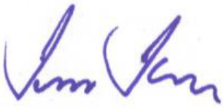 Ian ThornChief Finance and Accounting OfficerMelbourne5 September 2018Notes2018$2017$Income from transactionsIncome from transactionsIncome from transactionsIncome from transactionsInterest income2.1.127,391,10024,697,498Other income2.1.22,639,4051,576,947Total Income from transactions30,030,50526,274,445Expenses from transactionsExpenses from transactionsExpenses from transactionsExpenses from transactionsOperating expensesOperating expensesOperating expensesOperating expensesEmployee expenses3 .1.11,699,1651,915,856Other operating expenses3 .2.16,740,7047,264,504Finance costs8,8489,291Total Operating expenses8,448,7179,189,651Payment to the Residential Tenancies Fund18,700,00010,500,000Total Expenses from transactions27,148,71719,689,651Net result from transactions (net operating balance)2,881,7886,584,794Net gain/ (loss) on financial instruments 7.5.12,657,0742,131,588Other economic flows included in net result2,657,0742,131,588Net Result5,538,8628,716,382Comprehensive result 5,538,8628,716,382Notes2018$2017$AssetsAssetsAssetsAssetsFinancial assetsFinancial assetsFinancial assetsFinancial assetsCash and deposits4.161,422,15856,660,098Receivables5.14,646,6874,364,146Investments and other financial assets4.21,086,767,521999,472,010Total financial assets1,152,836,3661,060,496,254Total assets1,152,836,3661,060,496,254LiabilitiesLiabilitiesLiabilitiesLiabilitiesPayables5.2708,540957,217Bonds held for landlords and tenants6.11,128,302,4411,041,252,514Total liabilities1,129,010,9811,042,209,731Net assets23,825,38518,286,523EquityEquityEquityEquityAccumulated surplus23,825,38518,286,523Net Worth23,825,38518,286,523Commitments for expenditure5.4Contingent liabilities 7.3Contingent assets7.3Notes2018$2017$Cash flows from operating activitiesCash flows from operating activitiesCash flows from operating activitiesCash flows from operating activitiesReceiptsReceiptsReceiptsReceiptsInterest received27,108,55925,375,598Other receipts9681,075Total Receipts27,109,52725,376,673PaymentsPaymentsPaymentsPaymentsPayments to suppliers and employees(8,697,394)(9,117,457)Payments to the Residential Tenancies Fund (18,700,000)(10,500,000)Total Payments(27,397,394)(19,617,457)Net cash provided by / (used in) operating activities6.2.2(287,867)5,759,216Cash flow from investing activitiesCash flow from investing activitiesCash flow from investing activitiesCash flow from investing activitiesPayment for investments (82,000,000)(972,500,000)Net cash provided by / (used in) investing activities(82,000,000)(972,500,000)Cash flow from financing activitiesCash flow from financing activitiesCash flow from financing activitiesCash flow from financing activitiesBonds received6.1480,138,590456,417,472Bonds repaid6.1(393,088,663)(365,815,398)Net cash provided by / (used in) financing activities87,049,92790,602,074Net increase/(decrease) in cash held4,762,060(876,138,710)Cash and cash equivalents at the beginning of the financial year56,660,098932,798,808Cash and cash equivalents at the end of the financial year6.261,422,15856,660,098Accumulated Surplus$Total$Balance at 1 July 20169,570,1419,570,141Net Result for the Year8,716,3828,716,382Balance at 30 June 201718,286,52318,286,523Net Result for the Year5,538,8625,538,862Balance at 30 June 201823,825,38523,825,385Notes2018$2017$Interest income2.1.127,391,10024,697,498Other Income2.1.22,639,4051,576,947Total income from transactions30,030,50526,274,445Notes2018$2017$Employee expenses3.1.11,699,1651,915,856Other operating expenses3.26,740,7047,264,504Total expense from transactions8,439,8699,180,3602018$2017$Salaries, wages and overtime1,482,3491,666,456Superannuation130,632149,466Other on-costs (fringe benefits tax, payroll tax and workcover levy)81,16193,141Staff training5,0236,793Total employee expenses1,699,1651,915,8562018$2017$Supplies and servicesSupplies and servicesSupplies and servicesSupplies and servicesOutsourced registry services5,840,6776,188,152Consultants and professional services109,373223,900Other outsourced services175,375218,220Accommodation and property services46,38955,664Printing, stationery and other office expenses351,170353,080Information Technology48,49554,035Other expenses169,225171,453Total Operating Expenses6,740,7047,264,504AssetsNote2018$2017$Financial assetsFinancial assetsFinancial assetsFinancial assetsCash and deposits6,422,1583,160,098TCV Investments55,000,00053,500,000Total cash and deposits 61,422,15856,660,0982018$2017$CurrentCurrentCurrentManaged investment scheme (a)59,767,52154,472,010Total Current Investments59,767,52154,472,010Non CurrentTerm deposits greater than 12 monthsNational Australia Bank investments463,500,000437,500,000Westpac Banking Corporation investments513,500,000457,500,000Commonwealth Bank of Australia investments50,000,00050,000,000Total Non Current Investments1,027,000,000945,000,000Total investments and other financial assets1,086,767,521999,472,010Carrying
amount$Not past due and not impaired$201820182018Financial AssetsFinancial AssetsFinancial Assets– Cash and deposits61,422,15861,422,158– Managed investment scheme59,767,52159,767,521– Term deposits 1,027,000,0001,027,000,000– Receivables (a)4,646,6874,646,687Total1,152,836,3661,152,836,366201720172017Financial AssetsFinancial AssetsFinancial Assets– Cash and deposits56,660,09856,660,098– Managed investment scheme54,572,01054,572,010– Term deposits945,000,000945,000,000– Receivables (a)4,364,1464,364,146Total1,060,496,2541,060,496,2542018$2017$CurrentCurrentCurrentAccrued Investment Income – TCV Investment and Term deposits4,646,6874,364,1464,646,6874,364,1462018$2017$CurrentCurrentCurrentPayables708,540957,217708,540957,217Carrying
amount$Maturity DatesMaturity DatesCarrying
amount$At Call$Less than
1 month$2018201820182018Financial LiabilitiesFinancial LiabilitiesFinancial LiabilitiesFinancial Liabilities– Bonds held for landlords and tenants1,128,302,4411,128,302,441-– Payables (a)708,540-708,540Total1,129,010,9811,128,302,441708,5402017201720172017Financial LiabilitiesFinancial LiabilitiesFinancial LiabilitiesFinancial Liabilities– Bonds held for landlords and tenants1,041,252,5141,041,252,514-– Payables (a)957,217-957,217Total1,042,209,7311,041,252,514957,2172018$2017$Outsourcing commitmentsOutsourcing commitmentsOutsourcing commitmentsCommitments for outsourced services (GST Exclusive)31,001,53036,842,207Payable:Payable:Payable:Not longer than one year6,417,1006,417,100Longer than one year and not longer than five years24,584,43030,425,107Longer than five years--Total commitments (GST Exclusive)31,001,53036,842,2072018$2017$Bonds brought forward1,041,252,514950,650,440Bonds received480,138,590456,417,472Bonds repaid(393,088,663)(365,815,398)Total Residential Bonds Account1,128,302,4411,041,252,5142018$2017$Cash and Cash EquivalentsCash and Cash EquivalentsCash and Cash EquivalentsCash at Bank6,422,1583,160,098TCV Investment55,000,00053,500,000Total Cash and Cash Equivalents61,422,15856,660,098Restriction on use of cashRestriction on use of cashRestriction on use of cashBonds held for landlords and tenants47,088,13344,676,6432018$2017$Net Result for the period5,538,8628,716,382Non-cash movements:Non-cash movements:Non-cash movements:Net (gain)/loss on financial instruments(2,657,074)(2,131,588)Distributions reinvested (2,638,437)(1,575,872)Movements assets and liabilitiesMovements assets and liabilitiesMovements assets and liabilitiesIncrease/(Decrease) in payables(248,677)72,194(Increase)/Decrease in receivables(282,541)678,100Net cash from/ (used in) operating activities(287,867)5,759,216NotesCategoryCarrying
Amount2018$Carrying
Amount2017$Contractual Financial AssetsContractual Financial AssetsContractual Financial AssetsContractual Financial AssetsContractual Financial AssetsCash and depositsContractual financial assets - loans & receivables6,422,1583,160,098Contractual financial assets - loans & receivables55,000,00053,500,000Total cash and deposits4.161,422,15856,660,098Receivables5.1Contractual financial assets - loans & receivables4,646,6874,364,146Managed investment scheme4.2Financial assets at fair value through net result59,767,52154,472,010Term deposits4.2Contractual financial assets - loans & receivables1,027,000,000945,000,000Total Contractual Financial AssetsTotal Contractual Financial AssetsTotal Contractual Financial Assets1,152,836,3661,060,496,254Contractual Financial LiabilitiesContractual Financial LiabilitiesContractual Financial LiabilitiesContractual Financial LiabilitiesContractual Financial LiabilitiesPayables5.2Contractual financial liabilities amortised at cost708,540957,217Bonds held for landlords and tenants6.1Contractual financial liabilities amortised at cost1,128,302,4411,041,252,514Total Contractual Financial LiabilitiesTotal Contractual Financial LiabilitiesTotal Contractual Financial Liabilities1,129,010,9811,042,209,731NotesGovernment
AgenciesFinancial
InstitutionsTotal20182018201820182018Financial assetsFinancial assetsFinancial assetsFinancial assetsFinancial assetsCash and deposits4.155,000,0006,422,15861,422,158Receivables (a)5.14,646,687-4,646,687Managed investment scheme4.259,767,521-59,767,521Term deposits4.2-1,027,000,0001,027,000,000Total contractual financial assets119,414,2081,033,422,1581,152,836,36620172017201720172017Financial assetsFinancial assetsFinancial assetsFinancial assetsFinancial assetsCash and deposits4.153,500,0003,160,09856,660,098Receivables (a)5.14,364,146-4,364,146Managed investment scheme4.254,272,010-54,272,010Term deposits4.2-945,000,000-Total contractual financial assets112,336,156948,160,0981,060,496,254NotesWeighted
average
effective
interest rate%Carrying
amount$Interest Rate ExposureInterest Rate ExposureInterest Rate ExposureNotesWeighted
average
effective
interest rate%Carrying
amount$Variable 
Interest 
Rate$Fixed 
Interest 
Rate$Non-
interest
bearing$2018201820182018201820182018Financial assetsFinancial assetsFinancial assetsFinancial assetsFinancial assetsFinancial assetsFinancial assetsCash at bank1.50%6,422,1586,422,158--TCV Investment1.79%55,000,00055,000,000--Total cash and deposits4.161,422,15861,422,158Receivables5.14,646,687--4,646,687Managed investment scheme4.259,767,521--59,767,521Term deposits4.22.66%1,027,000,000171,000,000856,000,000-Total financial assets1,152,836,366232,422,158856,000,00064,414,208Financial LiabilitiesFinancial LiabilitiesFinancial LiabilitiesFinancial LiabilitiesFinancial LiabilitiesFinancial LiabilitiesFinancial Liabilities– Bonds held for landlords and tenants6.11,128,302,441--1,128,302,441– Payables (a)5.2708,540--708,540Total Financial Liabilities1,129,010,981--1,129,010,9812017201720172017201720172017Financial assetsFinancial assetsFinancial assetsFinancial assetsFinancial assetsFinancial assetsFinancial assetsCash at bank 1.54%3,160,0983,160,098--TCV Investment 1.97%53,500,00053,500,000--Total cash and deposits4.156,660,09856,660,098--Receivables5.14,364,146--4,364,146Managed investment scheme4.254,472,010--54,472,010Term deposits4.22.64%945,000,000171,000,000774,000,000-Total financial assets1,060,496,254227,660,098774,000,00058,836,156Financial LiabilitiesFinancial LiabilitiesFinancial LiabilitiesFinancial LiabilitiesFinancial LiabilitiesFinancial LiabilitiesFinancial Liabilities– Bonds held for landlords and tenants6.11,041,252,514--1,041,252,514– Payables (a)5.2957,217--957,217Total Financial Liabilities1,042,209,731--1,042,209,7312018Carrying amount-100 basis points-100 basis points+100 basis points+100 basis points2018Carrying amount

Net 
resultAvailable-
for-sale revaluation surplus

Net 
resultAvailable-
for-sale revaluation surplusContractual financial assetsCash at bank (a)6,422,158(64,222)-64,222-TCV investment (a)55,000,000(550,000)-550,000-Term deposits (a)171,000,000(1,710,000)-1,710,000-Total impact(2,324,222)2,324,222201720172017201720172017Contractual financial assetsCash at bank (a)3,160,098(31,601)-31,601-TCV investment (a)53,500,000(535,000)-535,000-Term deposits (a)171,000,000(1,710,000)-1,710,000-Total impact(2,276,601)-2,276,601-2018-15%-15%+15%+15%+15%2018Carrying amountNet 
resultAvailable-
for-sale revaluation surplusNet 
resultNet 
resultAvailable-
for-sale revaluation surplusManaged investment scheme59,767,521(8,965,128)-8,965,1288,965,128-Total impact(8,965,128)-8,965,1288,965,128-2017201720172017201720172017Managed investment scheme54,472,010(8,170,802)--8,170,802-Total impact(8,170,802)--8,170,802-Financial assetsFinancial liabilitiesCash and depositsReceivables:Accrued investment incomeInvestments and other contractual financial assets.Managed investment schemeTerm depositsBonds held for landlords and tenantsPayables:For supplies and servicesCarrying amount2018$Fair 
value2018$Carrying amount2017$Fair 
value2017$Financial assetsFinancial assetsFinancial assetsFinancial assetsFinancial assetsCash at bank 6,422,1586,422,158  3,160,0983,160,098 TCV investment55,000,00055,000,00053,500,00053,500,000Receivables (a)– Accrued investment income4,646,6874,646,6874,364,1464,364,146Managed Investment scheme59,767,52159,767,52154,472,01054,472,010Term deposits1,027,000,0001,027,000,000945,000,000945,000,000Financial liabilitiesFinancial liabilitiesFinancial liabilitiesFinancial liabilitiesFinancial liabilitiesBonds held for landlords and tenants1,128,302,4411,128,302,4411,041,252,5141,041,252,514Payables708,540708,540957,217957,217Available-for-saleFinancial assetsAvailable-for-saleFinancial assetsTotalTotalManaged investment schemeManaged investment scheme2018$2017$2018$2017$Opening Balance54,472,01023,264,55054,472,01023,264,550Total gains or losses recognised in:Net result2,657,0742,131,5882,657,0742,131,588Distributions2,638,4371,575,8722,638,4371,575,872Purchases-27,500,000-27,500,000Settlements----Closing Balance59,767,52154,472,01059,767,52154,472,010Total gains or losses for the period included in profit or loss for assets held at the end of the period2,657,0742,131,5882,657,0742,131,588Minister for Consumer Affairs, Gaming & Liquor RegulationThe Hon. Marlene Kairouz, MP1 July 2017 to 30 June 2018Acting Minister for Consumer Affairs, Gaming & Liquor RegulationThe Hon. James Merlino, MP18 July 2017 to 28 July 2017Acting Minister for Consumer Affairs, Gaming & Liquor RegulationThe Hon. Jaala Pulford, MP5 December 2017 to 11 December 2017Acting Minister for Consumer Affairs, Gaming & Liquor RegulationThe Hon. Lisa Neville, MP25 December 2017 to 9 January 2018Acting Minister for Consumer Affairs, Gaming & Liquor RegulationThe Hon. Martin Pakula MP10 January 2018 to 14 January 2018Acting Minister for Consumer Affairs, Gaming & Liquor RegulationThe Hon. Martin Pakula MP5 February 2018 to 17 February 2018Acting Minister for Consumer Affairs, Gaming & Liquor RegulationThe Hon. Martin Pakula MP3 April 2018 to 5 April 2018Acting Minister for Consumer Affairs, Gaming & Liquor RegulationThe Hon. Liliana D’Ambrosio, MP6 April 2018 to 8 April 2018Acting Minister for Consumer Affairs, Gaming & Liquor RegulationThe Hon. John Eren, MP9 April 2018 to 10 April 2018Acting Minister for Consumer Affairs, Gaming & Liquor RegulationThe Hon. Jaala Pulford, MP11 April 2018 to 17 April 2018Director of Consumer Affairs VictoriaDirector of Consumer Affairs VictoriaMr Simon Cohen1 July 2017 to 30 June 2018Acting Director of Consumer Affairs VictoriaDr Elizabeth LanyonDr Elizabeth Lanyon27 September 2017 to 24 October 2017Acting Director of Consumer Affairs VictoriaDr Elizabeth LanyonDr Elizabeth Lanyon8 November 2017 to 20 November 2017Salary Range2018No.2017No.Nil112018$2017$Victorian Auditor-General’s Office Audit of the financial reportThe external audit fee is included in Note 3.2 Other Expenses.14,80014,400Standard / InterpretationSummaryApplicable for annual reporting periods beginning onImpact on the Authority’s financial statementsAASB 9 Financial InstrumentsThe key changes include the simplified requirements for the classification and measurement of financial assets, a new hedge accounting model and a revised impairment loss model to recognise expected impairment losses earlier, as opposed to the current approach that recognises impairment only when incurred.1 Jan 2018The assessment has identified that the amendments are likely to result in earlier recognition of impairment losses and at more regular intervals.The initial application of AASB 9 is not expected to significantly impact the financial positon however there will be a change to the way financial instruments are classified and new disclosure requirements.AASB 2014-1 Amendments to Australian Accounting Standards [Part E Financial Instruments] Amends various AASs to reflect the AASB’s decision to defer the mandatory application date ofAASB 9 to annual reporting periods beginning on or after 1 January 2018, and to amend reduced disclosure requirements. 1 Jan 2018This amending standard will defer the application period of AASB 9 to the 2018-19 reporting period in accordance with the transition requirements. AASB 2014-7 Amendments to Australian Accounting Standards arising from AASB 9Amends various AASs to incorporate the consequential amendments arising from the issuance of AASB 9. 1 Jan 2018The assessment has indicated that there will be no significant impact for the public sector. AASB 15 Revenue from Contracts with CustomersThe core principle of AASB 15 requires an entity to recognise revenue when the entity satisfies a performance obligation by transferring a promised good or service to a customer. Note that amending standard AASB 2015-8 Amendments to Australian Accounting Standards – Effective Date of AASB 15 has deferred the effective date of AASB 15 to annual reporting periods beginning on or after 1 January 2018, instead of 1 January 2017.1 Jan 2018The changes in revenue recognition requirements in AASB 15 may result in changes to the timing and amount of revenue recorded in the financial statements. The Standard will also require additional disclosures on service revenue and contract modifications. AASB 2014-5 Amendments to Australian Accounting Standards arising from AASB 15Amends the measurement of trade receivables and the recognition of dividends as follows:Trade receivables that do not have a significant financing component, are to be measured at their transaction price, at initial recognition.Dividends are recognised in the profit and loss only when:the entity’s right to receive payment of the dividend is established;it is probable that the economic benefits associated with the dividend will flow to the entity; andthe amount can be measured reliably.1 Jan 2018, except amendments to AASB 9 (Dec 2009) and AASB 9 (Dec 2010) apply from 1 Jan 2018The assessment has indicated that there will be no significant impact for the public sector.AASB 2015-8 Amendments to Australian Accounting Standards – Effective Date of AASB 15This Standard defers the mandatory effective date of AASB 15 from 1 January 2017 to 1 January 2018.1 Jan 2018This amending standard will defer the application period of AASB 15 for for-profit entities to the 2018-19 reporting period in accordance with the transition requirements. AASB 2016-7 Amendments to Australian Accounting Standards – Deferral of AASB 15 for Not-for-Profit EntitiesThis Standard defers the mandatory effective date of AASB 15 for not-for-profit entities from 1 January 2018 to 1 January 2019.1 Jan 2019This amending standard will defer the application period of AASB 15 for not-for-profit entities to the 2019-20 reporting period.LegislationRequirement Page referenceMinisterial Direction & Financial Reporting DirectionsMinisterial Direction & Financial Reporting DirectionsReport of operations Report of operations Page 6Charter and purposeCharter and purposeFRD 22HManner of establishment and the relevant MinistersPage 5FRD 22HPurpose, functions, powers and duties Page 25FRD 8DDepartmental objectives, indicators and outputsPage 6FRD 22HInitiatives and key achievementsPage 10FRD 22HNature and range of services providedPage 6Management and structureManagement and structureFRD 22HOrganisational structure Page 14Financial and other informationFinancial and other informationFRD 8DPerformance against output performance measures FRD 8DBudget portfolio outcomesFRD 10ADisclosure indexPage 53FRD 12BDisclosure of major contractsFRD 15EExecutive officer disclosuresPage 46FRD 22HEmployment and conduct principlesPage 14FRD 22HOccupational health and safety policyFRD 22HSummary of the financial results for the year Page 20, 21FRD 22HSignificant changes in financial position during the year FRD 22HMajor changes or factors affecting performance FRD 22HSubsequent eventsFRD 22HApplication and operation of Freedom of Information Act 1982 Page 12FRD 22HCompliance with building and maintenance provisions of Building Act 1993Page 14FRD 22HStatement on Competitive Neutrality PolicyFRD 22HApplication and operation of the Protected Disclosure 2012FRD 22HApplication and operation of the Carers Recognition Act 2012Page 14FRD 22HDetails of consultancies over $10 000 FRD 22HDetails of consultancies under $10 000 FRD 22HDisclosure of government advertising expenditureFRD 22HDisclosure of ICT expenditurePage 28FRD 22HStatement of availability of other information FRD 24DReporting of office based environmental impactsFRD 25CVictorian Industry Participation Policy disclosuresFRD 29CWorkforce Data disclosuresSD 5.2Specific requirements under Standing Direction 5.2Page 15Compliance attestation and declarationCompliance attestation and declarationSD 5.1.4Attestation for compliance with Ministerial Standing DirectionsPage 15SD 5.2.3Declaration in report of operationsPage 3Financial Statements Financial Statements DeclarationDeclarationSD 5.2.2Declaration in financial statements Page 17Other requirements under Standing Directions 5.2Other requirements under Standing Directions 5.2SD 5.2.1(a)Compliance with Australian accounting standards and other authoritative pronouncementsPage 15SD 5.2.1(a)Compliance with Ministerial DirectionsPage 15SD 5.2.1(b)Compliance with Model Financial ReportPage 15Other disclosures as required by FRDs in notes to the financial statementsOther disclosures as required by FRDs in notes to the financial statementsFRD 9BDepartmental Disclosure of Administered Assets and Liabilities by ActivityFRD 11ADisclosure of Ex gratia ExpensesFRD 13Disclosure of Parliamentary AppropriationsFRD 21CDisclosures of Responsible Persons, Executive Officers and other Personnel (Contractors with Significant Management Responsibilities) in the Financial ReportPage 45FRD 103GNon Financial Physical Assets FRD 110ACash Flow StatementsPage 22FRD 112DDefined Benefit Superannuation ObligationsPage 28